Name of Journal:   World Journal of Clinical CasesManuscript No: 48319Manuscript type: CASE REPORTLeft colonic metastasis from primary hepatocellular carcinoma: A case reportTagliabue F et al. Colonic metastasis from hepatocellular carcinomaFulvio Tagliabue, Morena Burati, Marco Chiarelli, Alessandro Marando, Matilde De Simone, Ugo Cioffi Fulvio Tagliabue, Morena Burati, Marco Chiarelli, Department of Emergency and Robotic Surgery, Ospedale “A Manzoni” Lecco via Dell’Eremo 9/11, Lecco 23900, ItalyAlessandro Marando, Department of Pathology, Ospedale “A Manzoni” Lecco via Dell’Eremo 9/11, Lecco 23900, ItalyMatilde De Simone, Ugo Cioffi, Department of Surgery, University of Milan, Milano 20122, ItalyORCID number: Fulvio Tagliabue (0000-002-4095-017X); Morena Burati (0000-0003-2562-4760); Marco Chiarelli (0000-0003-1729-4925); Alessandro Marando (0000-0002-7569-7135); Matilde De Simone (0000-0002-3763-4416); Ugo Cioffi (0000-0002-5321-5828).Author contributions: Tagliabue F performed the operation and contributed to manuscript drafting; Burati M reviewed the literature and contributed to manuscript drafting; Marando A performed the microbiological analyses and interpretation and contributed to manuscript drafting; Chiarelli M, Simone MD and Cioffi U reviewed the literature and drafted the manuscript; all authors issued final approval for the version to be submitted.Informed consent statement: Informed written consent was obtained from the patient for publication of this report and any accompanying images. Conflict-of-interest statement: The authors declare that they have no conflict of interest.Open-Access: This article is an open-access article which was selected by an in-house editor and fully peer-reviewed by external reviewers. It is distributed in accordance with the Creative Commons Attribution Non Commercial (CC BY-NC 4.0) license, which permits others to distribute, remix, adapt, build upon this work non-commercially, and license their derivative works on different terms, provided the original work is properly cited and the use is non-commercial. See: http://creativecommons.org/licenses/by-nc/4.0/Manuscript source: Invited ManuscriptCorresponding author: Ugo Cioffi, MD, PhD, Full Professor, Professor, Surgeon, Department of Surgery, University of Milan, Via F Sforza 35, Milano 20122, Italy. ugo.cioffi@guest.unimi.itTelephone: +39-341-253331Fax: +39-341-489311Received: April 17, 2019Peer-review started: April 19, 2019First decision: June 21, 2019Revised: June 29, 2019Accepted: July 20, 2019 Article in press: July 20, 2019Published online: August 6, 2019AbstractBACKGROUNDHepatocellular carcinoma (HCC) accounts for 5.6% of all human cancers. Considering the extrahepatic metastasis, the main organs involved are lymphnodes, lung, bone and adrenal gland. Usually colon metastasis is very rare, especially on the left sided colon.CASE SUMMARYWe report a case of a 70 years-old man hepatitis B carrier with HCC treated four times with trans-arterial chemoembolization, presented to our surgical department complaining of gastrointestinal bleeding. A colonoscopy revealed a mass of 4 cm of the sigmoid colon with signs of bleeding. The computed tomography showed a mass originated from the sigmoid colon of 3.5 cm, and the presence of HCC in segment VI and VII, without portal vein thrombosis. Due to the large size of the mass and the active bleeding, the patient underwent a left colectomy. The postoperative period was uneventful, and the patient was discharged in fifth post-operative day. Histological examination revealed that the neoplasm was characterized by a diffuse proliferation of epithelial cells with an hepatoid differentiation. So, the presence of a history of HCC of the liver and the histopathological features supported the diagnosis of metastasis from the liver.CONCLUSIONAlthough rare, colon metastasis from an HCC can be left-sided and can present with acute bleeding.Key words: Hepatocellular carcinoma; Colon metastasis; Case report© The Author(s) 2019. Published by Baishideng Publishing Group Inc. All rights reserved.Core tip: Colon metastasis from hepatocellular carcinoma are extremely rare and, when present, they usually located in the right colon. We present a case of a left sided colon metastasis, which presented with acute bleeding and anemia for which the patient underwent left hemicolectomy. Citation: Tagliabue F, Burati M, Chiarelli M, Marando A, Simone MD, Cioffi U. Left colonic metastasis from primary hepatocellular carcinoma: A case report. World J Clin Cases 2019; 7(15):2044-2048URL: https://www.wjgnet.com/2307-8960/full/v7/i15/2044.htm  DOI: https://dx.doi.org/10.12998/wjcc.v7.i15.2044INTRODUCTIONHepatocellular carcinoma (HCC) causes more than 1 million deaths annually and the incidence is increasing in the last few years.Unfortunately, only 30% of patients benefit from resection, percutaneous ablation or liver transplantation.In a series[1,2], the most involved organs , as extrahepatic metastasis, were lymphnodes, lung, bone and adrenal gland. The involvement of the gastrointestinal tract seldom occurs, being found in only 0.5%-2% of cases[3,4] and 4%-6% in another series[1,2]. Usually colon metastasis is very rare, especially the left sided colon, and mostly occurs through direct invasion.CASE PRESENTATIONChief complaintsA 70 years-old man presented to our surgical department complaining of gastrointestinal bleeding. History of present illnessThe patient was hepatitis B carrier with HCC treated four times with trans-arterial chemoembolization (TACE). He presented   to the Emergency room after several hours of active gastrointestinal bleeding. Physical examinationAt admission vital signs were stable. Patient’s temperature was 36.6 °C. GCS 15/15. The abdomen was soft, non-tender, and non-distended. No mass could be appreciated. Blumberg sign was negative. The rectal examination showed the presence of blood.Laboratory examinationsThe laboratory findings showed normal haemoglobin level, a slight elevation of transaminase [alanine aminotransferase 56 IU/L, aspartate aminotransferase 62 IU/L], and all other values including coagulation, white blood cell, protein, albumin and bilirubin were within normal limits. The alpha-fetoprotein level was 3 ng/mL (range 5-10 ng/mL).Imaging examinationThe computed tomography (CT) showed a mass originated from the sigmoid colon of 3.5 cm (Figure 1), and the presence of HCC in segment VI and VII, without portal vein thrombosis; at ultrasound the neoplasm seemed characterized by a dense vascular pattern.Further diagnostic work-upA colonoscopy revealed a mass of 4 centimeters of the sigmoid colon with signs of bleeding (Figure 2). TREATMENTBecause of the large size of the mass and the fact that it was bleeding, it was decided to subject the patient to a left colectomy. At laparotomy the lesion was situated in the distal sigmoid. No direct contact between the neoplasm and the liver was noticeable. Moreover, the sigmoid was normally placed and no dolichocolon sigmoid was reported.OUTCOME AND FOLLOW-UPThe postoperative period was uneventful, and the patient has been discharged in fifth day post operative. Histological examination revealed that the neoplasm was characterized by a diffuse proliferation of epithelial cells with an hepatoid differentiation (Figure 3A). In fact, the immunohistochemical reaction for HepPar-1 confirmed this type of differentiation (Figure 3B). The differential diagnosis was between a metastasis of HCC from the liver and an hepatoid adenocarcinoma of the colon, but the complete negativity for CK20 and CDX2 (Figure 3C and D) excluded a primary tumor of the colon[5]. So, the presence of an history of HCC of the liver and the histopathological features supported the diagnosis of metastasis from the liver.DISCUSSIONHCC is one of the most common malignancies worldwide, and its incidence has been increasing in recent years. The prognosis has improved due to the advances in diagnostic imaging and new treatment modalities, but the management of recurrence is a critical problem[6].Intrahepatic recurrences can be controlled by different treatment modalities, based on the different clinical conditions of the patients, such as hepatectomy, TACE and percutaneous ethanol injection therapy[7]. Because the incidence of extrahepatic metastases is less than that of intrahepatic metastasis, there are fewer documented treatment strategies for extrahepatic metastasis. At present, the prognosis of patients with extrahepatic metastases from HCC is poor[8]. The most frequent sites of extrahepatic metastases are bone, lung, adrenal gland and lymph nodes. Gastrointestinal involvement of HCC is uncommon. The most common modality of metastasis to the gastrointestinal tract is usually the direct invasion via adhesion to the serosal side by bulky tumor mass. The most frequently involved site was the duodenum, stomach, hepatic flexure of the colon and jejunum[3]. HCC may disseminate hematogenously to distant gastrointestinal tracts. Portal vein thrombosis may be the key point of hematogenous spread to other sites[4-9]. In our case, the HCC was localized to segment VI and VII, without portal vein thrombosis and metastasized to the left- sided colon five years after TACE. Some authors[4] postulated that TACE may predispose to HCC metastasis by altering local vasculature and increasing inflammation.Hematogenous spread was suggested because the metastatic site was distant and the lymph-nodes negative, Natsuizaka et al[8] reported, based on the initial diagnosis of intrahepatic HCC , that patients with advanced HCC develop extrahepatic metastases significantly more frequently than those with less advanced HCC. There is no standard treatment for extrahepatic metastases of primary HCC, several authors have reported the use of various treatment modalities. However only few HCC patients can undergo surgical resection of extrahepatic metastases because of hepatic reserve or intrahepatic stage. There are reports that suggest that aggressive treatment prolonged survival. Lam et al[10] reported that they performed surgical resection in nine patients with pulmonary metastases and that the median survival period of the patients was 42 mo.In literature there are little datas[11] regarding the efficacy of surgical treatment in patients with colon metastasis from HCC, our case was treated with surgical management because of the size of the colonic mass and the risk of occlusion.According to the literature, the interval between the diagnosis of HCC and detection of gastrointestinal tract involvement ranged from 3 mo to 8 years[3,4]. Mostly, gastrointestinal metastasis is found in patients with advanced staged HCC. The prognosis is unfortunately poor with a median survival period of 7 mo[8]. However, it was suggested that treatment of extrahepatic metastases may improve survival in some selected patients who have good reserved function, intrahepatic tumor stage (T0-T2), and negative portal vein invasion or occlusion.CONCLUSIONEven if rare, HCC metastasis must be taken in consideration in those patients with colon carcinoma with medical history positive for hepatocellular cancer or HCV/HBV. Even if the prognosis of these patients is usually poor, a hemicolectomy can be a life-saving maneuver and could improve overall survival in some selected cases.REFERENCES1 Anthony PP. Primary carcinoma of the liver: a study of 282 cases in Ugandan Africans. J Pathol 1973; 110: 37-48 [PMID: 4353217 DOI: 10.1002/path.1711100105]2 Nakashima T, Okuda K, Kojiro M, Jimi A, Yamaguchi R, Sakamoto K, Ikari T. Pathology of hepatocellular carcinoma in Japan. 232 Consecutive cases autopsied in ten years. Cancer 1983; 51: 863-877 [PMID: 6295617 DOI: 10.1002/1097-0142(19830301)51:5<863]3 Lin CP, Cheng JS, Lai KH, Lo GH, Hsu PI, Chan HH, Hsu JH, Wang YY, Pan HB, Tseng HH. Gastrointestinal metastasis in hepatocellular carcinoma: radiological and endoscopic studies of 11 cases. J Gastroenterol Hepatol 2000; 15: 536-541 [PMID: 10847441]4 Chen LT, Chen CY, Jan CM, Wang WM, Lan TS, Hsieh MY, Liu GC. Gastrointestinal tract involvement in hepatocellular carcinoma: clinical, radiological and endoscopic studies. Endoscopy 1990; 22: 118-123 [PMID: 2162757 DOI: 10.1055/s-2007-1012815]5 Armaghani A, Hernandez Gonzalo D, Daily K. Hepatoid adenocarcinoma of the colon. BMJ Case Rep 2015; 2015 [PMID: 25883249 DOI: 10.1136/bcr-2014-206222]6 Shuto T, Hirohashi K, Kubo S, Tanaka H, Tsukamoto T, Yamamoto T, Ikebe T, Kinoshita H. Changes and results of surgical strategies for hepatocellular carcinoma: results of a 15-year study on 452 consecutive patients. Surg Today 1998; 28: 1124-1129 [PMID: 9851619 DOI: 10.1007/s005950050299]7 Poon RT, Fan ST, Lo CM, Ng IO, Liu CL, Lam CM, Wong J. Improving survival results after resection of hepatocellular carcinoma: a prospective study of 377 patients over 10 years. Ann Surg 2001; 234: 63-70 [PMID: 11420484 DOI: 10.1097/00000658-200107000-00010].]8 Natsuizaka M, Omura T, Akaike T, Kuwata Y, Yamazaki K, Sato T, Karino Y, Toyota J, Suga T, Asaka M. Clinical features of hepatocellular carcinoma with extrahepatic metastases. J Gastroenterol Hepatol 2005; 20: 1781-1787 [PMID: 16246200 DOI: 10.111/j-1440-1746.2005.03919]9 Yang PM, Sheu JC, Yang TH, Chen DS, Yu JY, Lee CS, Hsu HC, Sung JL. Metastasis of hepatocellular carcinoma to the proximal jejunum manifested by occult gastrointestinal bleeding. Am J Gastroenterol 1987; 82: 165-167 [PMID: 3028129]10 Lam CM, Lo CM, Yuen WK, Liu CL, Fan ST. Prolonged survival in selected patients following surgical resection for pulmonary metastasis from hepatocellular carcinoma. Br J Surg 1998; 85: 1198-1200 [PMID: 9752858 DOI: 10.1046/j.1365-2168,1998.00846.x]11 Mitsialis V, Lee LS. Metastasis of Hepatocellular Carcinoma to Distal Colon Associated With Inferior Mesenteric Arteriovenous Fistula and Tumor Thrombus: a Case Report. Am J Gastroenterol 2018; 113: 916-918 [PMID: 29880968 DOI: 10.1038/s41395-018-0101-0]P-Reviewer: Bubnov RV, Kohla MAS, Sirin G, Singh S S-Editor: Cui LJ L-Editor: A E-Editor: Wang JSpecialty type: Medicine, research and experimentalCountry of origin: ItalyPeer-review report classificationGrade A (Excellent): 0Grade B (Very good): 0Grade C (Good): C, C, C, CGrade D (Fair): 0 Grade E (Poor): 0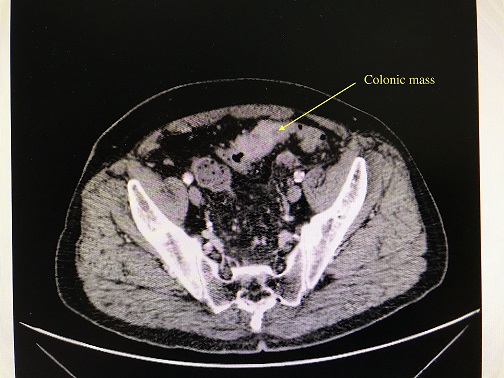 Figure 1 Computed tomography scan shows a mass of 3.5 cm. 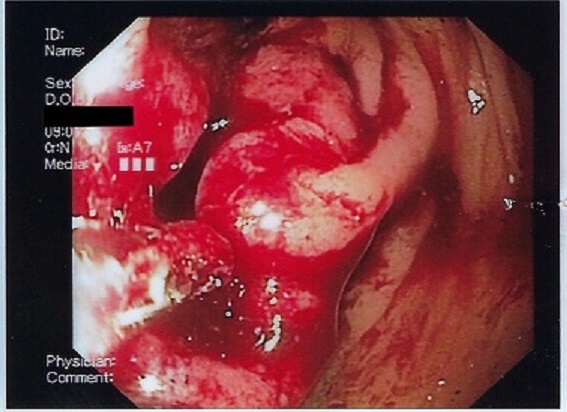 Figure 2 Colonoscopy image: Colonoscopy shows a bleeding mass of the left colon.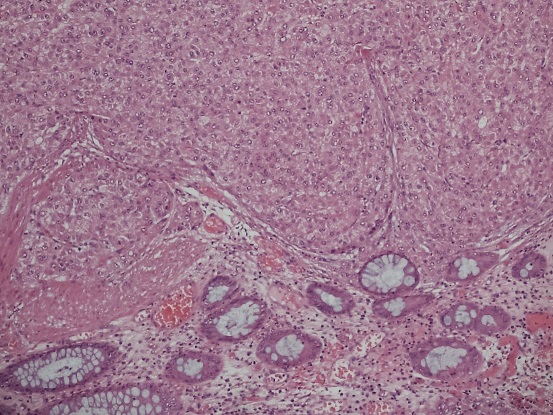 A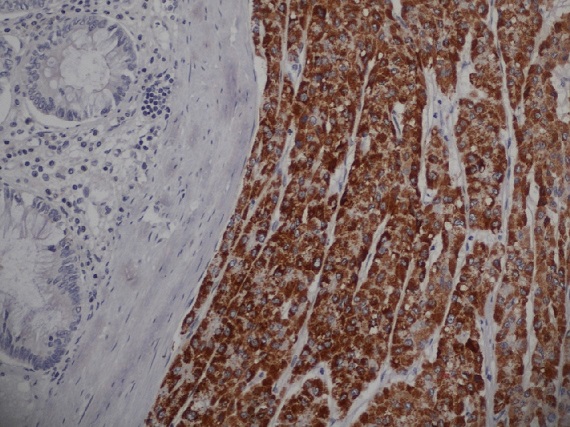 B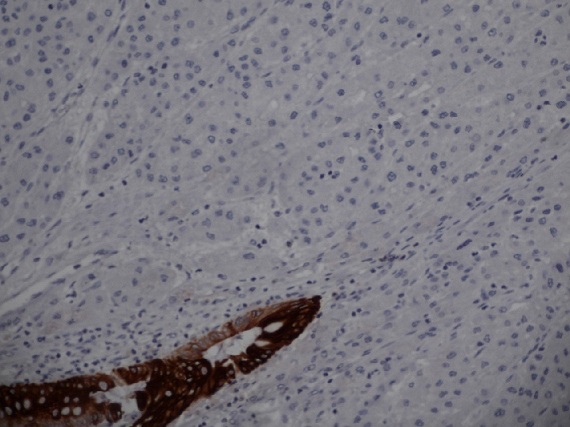 C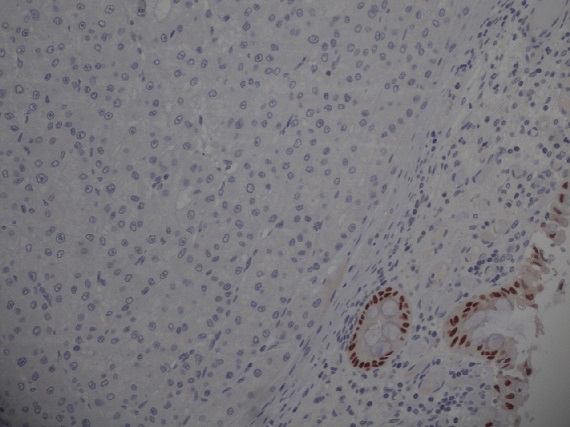 DFigure 3 Histology images: Carcinoma with heapthoid differentiation. A: Hematoxylin-eosin 100 ×); B: Confirmed by the positivity for HepPar-1 (200 ×); C: Negativity for CK20 (200 ×); D: CDX2 (200 ×) excluded the colic origin and it supported the diagnosis of metastasis from the liver.